Приложение 12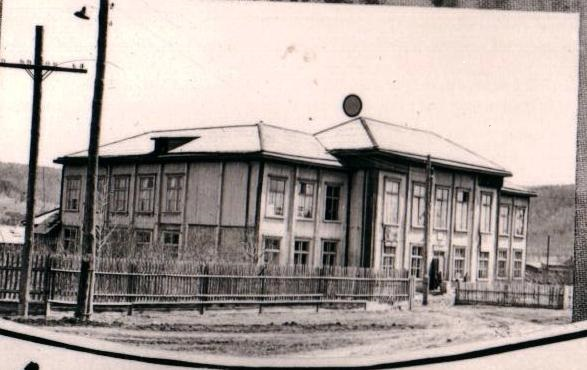 